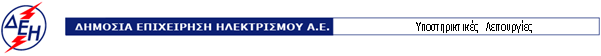 Διεύθυνση Υπηρεσιών - Στέγασης                                              Καποδιστρίου 27 104 32 Αθήνα                                                            Αριθμός Διακήρυξης: ΔΥΣ/20006Αντικείμενο: Λειτουργία κυλικείων κτιρίων της ΔΕΗ Α.Ε.ΠΑΡΑΡΤΗΜΑΤΑ ΤΕΥΧΟΥΣ 2ΠΙΝΑΚΑΣ ΠΕΡΙΕΧΟΜΕΝΩΝΠΑΡΑΡΤΗΜΑ Ι	3Έντυπο Οικονομικής Προσφοράς	3ΠΑΡΑΡΤΗΜΑ ΙI	4Πίνακας Κατανομής Τιμήματος	4ΠΑΡΑΡΤΗΜΑ Ι(Τεύχους 2 της Διακήρυξης)Έντυπο Οικονομικής Προσφοράς                                                                            Ημερομηνία:  …………	Ο Προσφέρων	Υπογραφή 	Ονοματεπώνυμο, Τίτλος Υπογράφοντος	       Σφραγίδα Οικονομικού Φορέα Επισήμανση:	Το συνολικό ετήσιο ποσό της οικονομικής προσφοράς σε Ευρώ πρέπει να αναγράφεται αριθμητικώς και ολογράφως στις κατάλληλες θέσεις. Σε περίπτωση διαφορών μεταξύ τους, θα υπερισχύουν οι ολόγραφες τιμές. ΠΑΡΑΡΤΗΜΑ ΙI(Τεύχους 2 της Διακήρυξης)Πίνακας Κατανομής ΤιμήματοςΤο Συνολικό τίμημα σε  ΕΥΡΩ θα καταβληθεί όπως παρακάτω:ΕΡΓΑΖΟΜΕΝΟΙΜΗΝΙΑΙΟ ΕΡΓΟΔΟΤΙΚΟ ΚΟΣΤΟΣ /ΕΡΓΑΖΟΜΕΝΟΕΤΗΣΙΑΣΥΝΟΛΙΚΗΤΙΜΗ                         (12 ΜΗΝΕΣ)18 ΑΤΟΜΑ ΕΤΗΣΙΑ ΕΡΓΟΔΟΤΙΚΗ ΕΙΣΦΟΡΑ ΥΠΕΡ ΕΙΔΙΚΟΥ ΛΟΓΑΡΙΑΣΜΟΥ ΠΑΙΔΙΚΩΝ ΚΑΤΑΣΚΗΝΩΣΕΩΝ ΓΙΑ ΣΥΝΟΛΟ 18 ΑΤΟΜΩΝ ΠΟΥ ΘΑ ΑΠΑΣΧΟΛΗΘΟΥΝΕΤΗΣΙΑ ΕΡΓΟΔΟΤΙΚΗ ΕΙΣΦΟΡΑ ΥΠΕΡ ΕΙΔΙΚΟΥ ΛΟΓΑΡΙΑΣΜΟΥ ΠΑΙΔΙΚΩΝ ΚΑΤΑΣΚΗΝΩΣΕΩΝ ΓΙΑ ΣΥΝΟΛΟ 18 ΑΤΟΜΩΝ ΠΟΥ ΘΑ ΑΠΑΣΧΟΛΗΘΟΥΝ360,00ΣΥΝΟΛΟ ΕΡΓΟΔΟΤΙΚΟΥ ΚΟΣΤΟΥΣΣΥΝΟΛΟ ΕΡΓΟΔΟΤΙΚΟΥ ΚΟΣΤΟΥΣΕργολαβικό κέρδος και λοιπά έξοδαΕργολαβικό κέρδος και λοιπά έξοδαΣυνολικό Ετήσιο Τίμημα Προσφοράς (αριθμητικά)Συνολικό Ετήσιο Τίμημα Προσφοράς (αριθμητικά)Συνολικό Ετήσιο Τίμημα Προσφοράς (ολογράφως):Συνολικό Ετήσιο Τίμημα Προσφοράς (ολογράφως):Συνολικό Ετήσιο Τίμημα Προσφοράς (ολογράφως):ΜΕΛΗ ΣΥΜΠΡΑΞΗΣ/ ΕΝΩΣΗΣ ΟΙΚΟΝΟΜΙΚΩΝ ΦΟΡΕΩΝΤΙΜΗΜΑ ΣΕ ΕΥΡΩΤΙΜΗΜΑ ΣΕ ΕΥΡΩΜΕΛΗ ΣΥΜΠΡΑΞΗΣ/ ΕΝΩΣΗΣ ΟΙΚΟΝΟΜΙΚΩΝ ΦΟΡΕΩΝΑριθμητικώςΟλογράφως............................................................................................................................................................................................................................................................................................................................................................................